WSZYSTKIEGO NAJLEPSZEGO Z OKAZJI DNIA DZIECKA!!!!!!Klasa IIIaWtorek Temat: Rozsypanka literowa- ćwiczenia językowe.Ćwiczenie:Kliknij w link.Z rozsypanych liter ułóż słowo.
Wybierz odpowiedź spośród podanych poniżej.http://pisupisu.pl/klasa3/rozsypanka-slowPiątek ( 2 godz)Temat: Rozwiązujemy rebusy- ćwiczenia rozwijające funkcje poznawcze.Ćwiczenie:Kliknij w link.Rozwiąż rebusy.http://pisupisu.pl/klasa3/rebusyTemat: rysujemy, kolorujemy symetrycznie - ćwiczenia funkcji poznawczych i grafomotoryki. Ćwiczenie:Uzupełnij rysunki, tak aby były symetryczne/ jednakowe po lewej i prawe stronie. Jeżeli nie możesz wydrukować, weź kartkę w kratkę i spróbuj narysować samodzielnie odwzorować/narysować rysunki.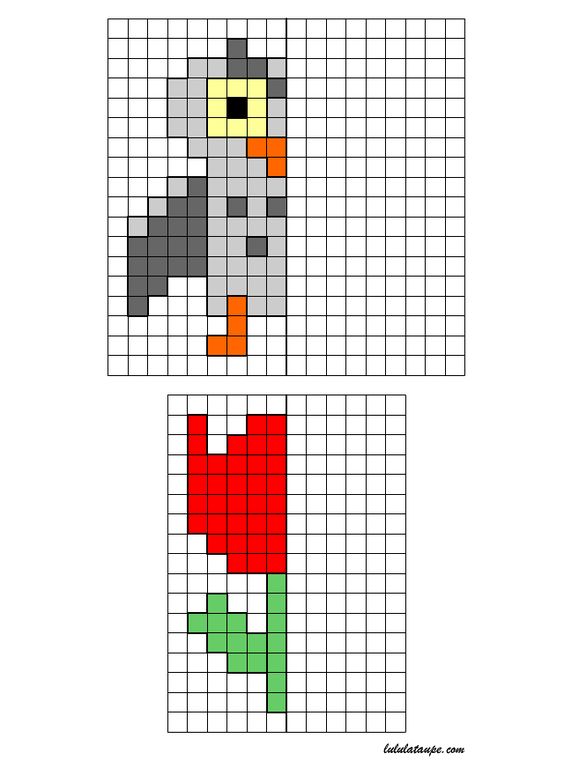 POZDRAWIAM. Anna Sobecka